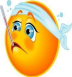 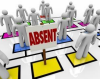 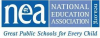 CERTIFIED SALINA USD 305 ILLNESS & DISABILITY FORM 2022-2023Step One: Before submitting your Illness & Disability Pool request form, verify through the employee portal to make sure you have exhausted all of your personal sick leave. This is your responsibility and an oversight may cause a rejection of this application and future applications. 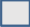      Step Two: Fill out the following information: 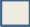 Name ________________________________ Employee # ____________________ Date: ___________ Building Assignment: ___________________________________________________________________ Years Teaching in USD 305 _____________ I have exhausted all of my accumulated leave: YES NO This is an application for usage of the Illness and Disability Pool for the following reason (s): ______________________________________________________________________________ _____________________________________________________________________________________ _____________________________________________________________________________________ If this application is for the care of a family member: Name:_____________________________________________ Relationship_______________________     Step Three: Please have your medical doctor complete the following or attach a note: The certified staff above has a serious or catastrophic illness or injury or a family member (identified above) has an illness/disability that requires the family member be hospitalized and/or under the care of a physician. Medical Statement: ____________________________________________________________ ______________________________________________________________________________ ______________________________________________________________________________ ______________________________________________________________________________ Signature of Medical Doctor____________________________Date _____________________    Step 4: Days requested This application is for _______ days. Dates Gone : __________ to __________ Please check the Negotiated Handbook (www.usd305.com → Human Resources) for details concerning the number of days for which you may apply.    Step 5: Please return this form to: The President of NEA-Salina:      Kari Keck - South Middle School FOR NEA USE ONLY This certified staff has exhausted all sick leave_________ (Check with HR 309-4726) This request has been ______ Approved ______ Not Approved Reason for non-approval: ____________________________________________________________________________________ ____________________________________________________________________________________ ____________________________________________________________________________________ Signature NEA-Salina Official_________________________________________    Step 6: Submit to Human Resources